Заслушав информацию главного бухгалтера, президиум областной организации отмечает, что организационно-финансовая работа в территориальных, первичных организациях Профсоюза, учреждениях высшего и среднего профессионального образования осуществляется в соответствии с ФЗ №403-ФЗ от 06.12.2021 г. «О бухгалтерском учете», сметой доходов и расходов, утвержденной III Пленумом обкома Профсоюза от 24.11.2020 г., и сметами доходов и расходов территориальных и первичных профсоюзных организаций.В первом полугодии 2021 г. в доходную часть профсоюзного бюджета обкома поступило 23384,6 т.р., что на 1931,3 т.р. больше, по сравнению с аналогичным периодом 2020 года.  Расходная часть бюджета за отчетный период составила 26794,5 т.р.Анализ исполнения сметы показал, что на обучение профактива израсходовано 1179,1 т.р.(5,0%), на инновационные формы деятельности - 1957,7 т.р.(8,4%).В связи с пандемией были увеличены средства на оказание материальной помощи на 450,5 т.р. (1,9%), премирование на 475,5 т.р.(2,0%).Оказана материальная поддержка 100 членам Профсоюза, тяжело перенесшим коронавирус, через санаторий «Светлана» на сумму 392000 руб.За 6 месяцев в ЦС Профсоюза перечислено 3160,0 т.р. в Федерацию профсоюзов Саратовской области 2315,0 т.р., в областной фонд социальной поддержки - 555,0 т.р., 100 тыс.руб. перечислено в Казань, связи с терактом в учебном заведении.В первом полугодии проверены Федоровский, Ершовский, Алгайский территориальные организации Профсоюза.Анализ финансовых отчетов за I полугодие 2021 года показал, что более ответственно в территориальных организациях, первичных организациях вузов стали  относиться к составлению смет доходов и расходов профсоюзного бюджета, к рекомендациям ЦС Профсоюза.Усилено внимание председателей к учету членов Профсоюза, внедрению электронного профсоюзного билета и поступлению членских профсоюзных взносов.Членские взносы в основном перечисляются своевременно и в полном объёме территориальными организациями Профсоюза г.Балаково, Калининска, Новоузенска, Красного Кута, Ивантеевки, Духовницкого. В результате проделанной работы увеличилось поступление членских профвзносов, по сравнению с таким же переходом прошлого года в Энгельсской, Петровской, Балаковской, Вольской, Духовницкой, Аркадакской, Дергачевской, Озинской территориальных организациях, в первичных профсоюзных организациях сотрудников, студентов СГЮА.Однако имеются еще территориальные организации, в которых наблюдается неполное перечисление членских профвзносов,  так, Красноармейской городской организации Профсоюза перечислено 30,2%, вместо 35%, Саратовской районной организацией Профсоюза – 31,3% вместо 35%.Самая низкая собираемость членских профвзносов в Хвалынской, Татищевской, Самойловской территориальных организациях.Из анализа финансовых отчетов выявлено, что в сметы доходов и расходов территориальных организаций  Профсоюза Воскресенского, Питерского, Ровенского районов и первичных профсоюзных  организаций работников ЭТИ СГТУ и СГУ не заложены средства на обучение профактива, в Алгайской, Аркадакской, Ровенской территориальных организациях – на информационную работу.  Не предусмотрены сметой доходов и расходов проведение внутри территориальных конкурсов в Балтайской, Вольской организациях Профсоюза, первичных профсоюзных организациях студентов СГЮА и СГУ им. Н.Г. Чернышевского.Для мотивации профсоюзного членства слабо используются иные формы инновационной деятельности в Самойловской, Новобурасской, Перелюбской, Лысогорской организациях.Не представили своевременно финансовые отчеты Советская, Федоровская территориальные организации.За первое полугодие 2021 года в областную организацию Профсоюза поступило 286 писем – обращений, в том числе:- по вопросам трудовых прав работников – 7;- по вопросам пенсионного права – 12;- по з\плате – 5, одно – коллективное - от СПО;- по коммунальным услугам – 2;- по аттестации и награждению – 2;- по льготам для молодых специалистов – 3;- по путевкам - 255 Исходя из вышеизложенного, президиум Саратовской областной организации Профессионального союза работников народного образования и науки постановляет:1.Информацию об организационно-финансовой деятельности обкома принять к сведению.2.Продолжить работу по контролю за своевременным и в полном объёме перечислении членских профвзносов Красноармейской, Саратовской, Хвалынской территориальными организациями.3.В соответствии с уставной деятельностью Ровенской, Воскресенской, Перелюбской, Новоузенской, Самойловской, Лысогорской, Аркадакской территориальных  профсоюзных организаций, первичных профсоюзных организаций  сотрудников СГТУ, СГАП необходимо предусмотреть в сметах доходов и расходов статьи:- на информационную работу;- обучение профактива;- иные формы инновационной деятельности4.Продолжить работу по переходу членов Профсоюза на электронный профсоюзный билет в территориальных организациях и первичных организациях работников ЭТИ СГТУ, СГТУ, СГЮА и других.5.Контроль за выполнением настоящего постановления возложить на главного бухгалтера Улучкину В.Н.Председатель								Н.Н.Тимофеев 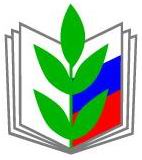 ПРОФЕССИОНАЛЬНЫЙ СОЮЗ РАБОТНИКОВ НАРОДНОГО ОБРАЗОВАНИЯ И НАУКИ РОССИЙСКОЙ ФЕДЕРАЦИИСАРАТОВСКАЯ ОБЛАСТНАЯ ОРГАНИЗАЦИЯ ПРОФЕССИОНАЛЬНОГО СОЮЗА РАБОТНИКОВ НАРОДНОГО ОБРАЗОВАНИЯ И НАУКИ РОССИЙСКОЙ ФЕДЕРАЦИИ(САРАТОВСКАЯ ОБЛАСТНАЯ ОРГАНИЗАЦИЯ «ОБЩЕРОССИЙСКОГО ПРОФСОЮЗА ОБРАЗОВАНИЯ»)ПРЕЗИДИУМПОСТАНОВЛЕНИЕПРОФЕССИОНАЛЬНЫЙ СОЮЗ РАБОТНИКОВ НАРОДНОГО ОБРАЗОВАНИЯ И НАУКИ РОССИЙСКОЙ ФЕДЕРАЦИИСАРАТОВСКАЯ ОБЛАСТНАЯ ОРГАНИЗАЦИЯ ПРОФЕССИОНАЛЬНОГО СОЮЗА РАБОТНИКОВ НАРОДНОГО ОБРАЗОВАНИЯ И НАУКИ РОССИЙСКОЙ ФЕДЕРАЦИИ(САРАТОВСКАЯ ОБЛАСТНАЯ ОРГАНИЗАЦИЯ «ОБЩЕРОССИЙСКОГО ПРОФСОЮЗА ОБРАЗОВАНИЯ»)ПРЕЗИДИУМПОСТАНОВЛЕНИЕПРОФЕССИОНАЛЬНЫЙ СОЮЗ РАБОТНИКОВ НАРОДНОГО ОБРАЗОВАНИЯ И НАУКИ РОССИЙСКОЙ ФЕДЕРАЦИИСАРАТОВСКАЯ ОБЛАСТНАЯ ОРГАНИЗАЦИЯ ПРОФЕССИОНАЛЬНОГО СОЮЗА РАБОТНИКОВ НАРОДНОГО ОБРАЗОВАНИЯ И НАУКИ РОССИЙСКОЙ ФЕДЕРАЦИИ(САРАТОВСКАЯ ОБЛАСТНАЯ ОРГАНИЗАЦИЯ «ОБЩЕРОССИЙСКОГО ПРОФСОЮЗА ОБРАЗОВАНИЯ»)ПРЕЗИДИУМПОСТАНОВЛЕНИЕПРОФЕССИОНАЛЬНЫЙ СОЮЗ РАБОТНИКОВ НАРОДНОГО ОБРАЗОВАНИЯ И НАУКИ РОССИЙСКОЙ ФЕДЕРАЦИИСАРАТОВСКАЯ ОБЛАСТНАЯ ОРГАНИЗАЦИЯ ПРОФЕССИОНАЛЬНОГО СОЮЗА РАБОТНИКОВ НАРОДНОГО ОБРАЗОВАНИЯ И НАУКИ РОССИЙСКОЙ ФЕДЕРАЦИИ(САРАТОВСКАЯ ОБЛАСТНАЯ ОРГАНИЗАЦИЯ «ОБЩЕРОССИЙСКОГО ПРОФСОЮЗА ОБРАЗОВАНИЯ»)ПРЕЗИДИУМПОСТАНОВЛЕНИЕ
«7» сентября  2021 г.
г. Саратов
г. Саратов
№12Об итогах организационно-финансовой деятельности комитета областной организации Профсоюза за I полугодие 2021 гОб итогах организационно-финансовой деятельности комитета областной организации Профсоюза за I полугодие 2021 г